♫♪・・こころとこころの繋がりを・・♪♫➀　あなたが子どもにしてあげたこと～楽しかった思い出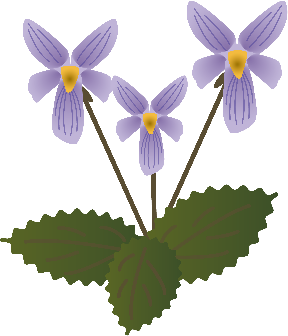 ②　子どもにしてもらったこと。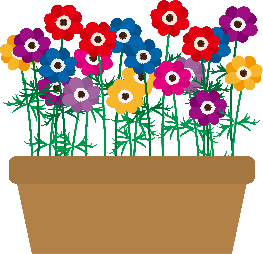 ③　いま子どもに伝えたいあなたの想い。